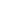 1 Year or Annual Business Plan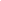 Business Plan For Fiscal Year 2019
[April 7, 2019]
[Dominic Doyle][doyledesigns@aol.com][402-639-5238][www.metapalettedesigns.com]
[3523 Snowbird LaneOmaha, NE 68104, USA]Index
Executive Summary								[PAGE NUMBER]
Company Overview								[PAGE NUMBER]Products and Services								[PAGE NUMBER]Execution									[PAGE NUMBER]Operational Plan								[PAGE NUMBER]Financial Plan									[PAGE NUMBER]EXECUTIVE SUMMARY[Meta Palette] is a graphics design company that helps medium-sized companies find and build their own brand image. The company helps position other companies to be brand leaders in their own industries. [Meta Palette] uses tools and resources that enhance its use of insights and analytics, strategy and positioning, and brand engagement in elevating one's brand image and visibility.The company will also help brands adapt to the new trends in their industry by implementing new strategies developed by the company’s highly creative and innovative marketing team.COMPANY OVERVIEWMission Statement[Meta Palette] seeks to create a powerful brand image to its clients through its use of smart, innovative tools and creative resources.Philosophy[Meta Palette] adopts a client-centric approach in all of its activities. The company’s top priority is always the success of its clients.Vision[Meta Palette] vision is to be the leading design innovator that takes the success of brands into the future.Outlook[Meta Palette] will continue to distinguish itself as an innovator in graphics design and brand management in the marketing industry as many brands continue to look for agencies that are experts in a specific discipline. Agencies of such are highly valued in a space where there is a high saturation of companies that are knowledgeable of many trades but are masters of none. Having a specialty niche can create an abundance of opportunities for the company along with the rise of the overall spending on digital ads which amounted to $[93.75 billion] in [2018].Type of Industry: Graphic Design IndustryBusiness Structure: Sole ProprietorshipOwnership: Sole Proprietorship, [Dominic Doyle]Start-Up SummaryThe company’s start-up cost is $[50,000] which is funded by the owner. It is mainly used for rent, insurance, salary, maintenance, and marketing materials.Management Team:Short- and Long-Term Goals and Milestones:PRODUCTS AND SERVICESProduct/Service Description[Meta Palette] creates designs for brands that help them convey the right messages to their audience to boost sales, increase profit, and improve brand visibility. It also provides companies with insights and analytics, positioning strategies, and brand engagement strategies to help enhance each brand’s marketing campaigns.Value Proposition[Meta Palette] not only helps companies craft effective designs, but it also provides them with the essential strategies on how to best position their brands in the market and give them a competitive edge over other players in their respective industries.Pricing Strategy[Meta Palette] prices its products per package. And each project inside the package is priced according to its difficulty and estimated timeline.Formula:Profit Margin   = 1- (Expenses/Net Sales)[Meta Palette]Profit Margin     = 1 - ($154,000/$176,000)                             = 1-0.875                             = 0.125 or 12.5%EXECUTIONMarketing Plan[Meta Palette] plans to attract its clients through online and printed mediums and increase its customer base by [50]%. The team will start to print advertising materials and spread it within the headquarters. The bulk of the marketing efforts will focus on spreading awareness through online means by way of social media marketing, Google advertisements, blogging on the company website, and social media advertising.Market ResearchThere is no better time for the graphic design business than today as tens of billions of dollars are spent annually on digital ads and digital contents. Last year, over $[93 billion] was spent on digital advertisements, and it was noted that the budget for such spending will increase by [50]% this year. In addition, more and more brands are looking for agencies that have specialized services such as SEO, social media, and graphic design.Marketing StrategyIn a year, [Meta Palette] aims to increase its client base by [50]%. The company plans to achieve this goal through its intensive marketing campaigns throughout the year. It will make use of printed materials in spreading brand awareness offline while the majority of the company’s marketing efforts will be made online.The bulk of the marketing budget will be spent on social media marketing and advertising, Google advertisements, website optimization, and content creation.Other efforts will be focused on networking and customer referral. This type of strategy will heavily rely on the quality of the company’s output. So the managers must ensure that all employees ensure the consistency of high-quality designs.The team has started performing key tasks to drive the marketing strategy forward. Here are some of their accomplishments so far:Organizational Structure: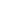 OPERATIONAL PLANLocation and FacilitiesProvide a sketch or blueprint of the facility.Provide photos or images of the location/facility.Tools and Equipment ChecklistIT InfrastructureThe following table reflects [Meta Palette’s] IT infrastructure.FINANCIAL PLAN AssumptionsThe following forecasts are based on the current market demands, the movement of the economy, and the latest trends within the industry. The company will focus this year’s efforts on increasing its client’s base through offline and online marketing methods. Most of the company’s expenses will be on supplies, maintenance, insurances, permits, salary, and rent.Monthly ExpenseThe chart shows [Meta Palette’s] projected monthly expense for [2019].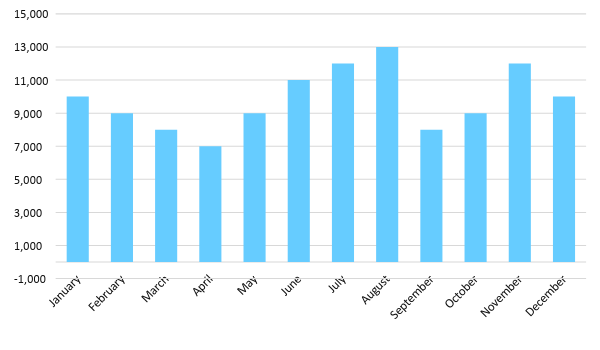 Monthly RevenueThe chart depicts the projected monthly revenue for [2019].Business FinancingThe business is mainly funded by the owner with a total amount of $[50,000]. Majority of the expenses will be on rent, supplies, maintenance, business permits, insurance, and payroll.StatementsStart-Up FundingStart-Up FundingStart-Up Expenses$15,000Start-Up Assets$35,000Total Funding Required$50,000AssetsNon-Cash Assets from Start-Up$12,000Cash Requirements from Start-up$5,000Additional Cash Raised$13,000Cash Balance on Starting Date$5,000Total Assets$35,000CapitalPlanned InvestmentOwner$50,000Other$0Additional Investment Requirement$0Total Planned Investment$50,000Loss at Start-Up (Start-Up Expenses)-$15,000Total Capital$35,000Liabilities$0Total Capital and Liabilities$35,000Start-UpStart-UpRequirementsStart-Up ExpensesRent - 5 Months$4,500Advertising$2,000Legal Fees$900Staff Training$1,500Insurance$1,100Other$5,000Total Start-Up Expenses$15,000Start-Up AssetsCash Required$23,000Start-Up Inventory$5,000Other Current Assets$3,000Long-Term Assets$4,000Total Assets$35,000Total Requirements (Total Start-Up Expenses + Total Assets)$50,000Management TeamRole/FunctionSkills[Micheal B. Burns]Accounting ManagerAccuracy, Timeliness, Organizational, and Keen Attention to Detail[William W. Pope]Creative DirectorStrategic Thinking, Problem-solving, People Management, and Clent CommunicationShort-Term GoalsMilestonesHire an accounting manager and a creative director before the end of the first quarterDone hiring last [January 17, 2019]Establish a strong marketing team within [six months]Has hired a marketing officer who also has a solid background in graphic designLong-Term GoalsMilestonesIncrease the number of clients by [50]% within the current fiscal yearThe marketing campaign will be started before the end of the second quarterIncrease production output by [20]% by the end of the yearContinue hiring highly-skilled graphic designersSWOT AnalysisStrengthsWeaknessesOpportunitiesThreats[Meta Palette]Creative designs, innovative ideas, and effective strategiesExperienced owner in terms of branding and designThe owner is inexperienced in terms of running a businessStill lacking employeesIncreased demand for digital ads and contentHighly-competitive and highly-saturated marketplaceGhosting among employees[Compounded Designs]Has talented and creative designersCreates good quality products and designsStill new to the businessThe expanding industry brings new clients and projects to the companyOther companies that are offering the same packages at a lower price range[The Merger]Has over four years of experience in the businessHas a high employee turnover rateThe changes in market demands can give the company the opportunity to get ahead of the curve and obtain a huge part of the market share as a resultOther companies that are innovative and are competitive in being the first to ride the trendMarketing StrategyActivitiesTimelineSuccess CriteriaOffline advertising materialsCreated designs for fliers, banners, and leafletsMarch 1, 2018The materials will be distributed all over the city.Website set-up and optimizationHired a developer and an SEO specialistMarch 25, 2019The website will be ready for launching and relevant content will be uploaded.SoftwareQuantityAdobe Illustrator3Adobe Photoshop3HardwareQuantityLaptop5Desktop computer1Router1CCTV4Office Tables5InfrastructureExisting (Y/N)DescriptionCCTVYEnhances the security of the officeRouterYAllows multiple devices to access the InternetProfit and Loss ProjectionProfit and Loss ProjectionProfit and Loss ProjectionFY2019FY2020Sales$780,000.00$800,000.00Direct Cost of Sale$165,000.00$180,000.00Other Cost of Sale$11,000.00$10,000.00Total Cost of Goods Sold or COGS (Sales - Direct Cost of Sale - Other Cost of Sale)$604,000.00$610,000.00Gross Profit (Sales-Total Cost of Goods Sold)$176,000.00$190,000.00Gross Margin % (Gross Profit/Sales)22.56%23.75%Operating ExpensesRent$45,000.00$45,000.00Insurance$9,000.00$9,000.00Utilities$15,000.00$16,000.00Salary (Including Tax)$80,000.00$90,000.00Maintenance & Supplies$5,000.00$6,000.00Total Operating Expenses$154,000.00$166,000.00EBITDA (Total Cost of Sale-Total Operating Expenses)$450,000.00$444,000.00Depreciation$3,000.00$3,500.00Interest Expense$0.00$0.00Taxes Paid$5,000.00$1,000.00Net Profit (Gross Profit - Operating Expenses - Taxes - Interest)$17,000.00$23,000.00Balance Sheet ProjectionBalance Sheet ProjectionBalance Sheet ProjectionFY2019FY2020Cash$160,000.00$180,000.00Accounts Receivable$20,000.00$25,000.00Inventory$15,000.00$15,000.00Other Current Assets$10,000.00$10,000.00Total Current Assets$205,000.00$230,000.00Long-Term Assets$50,000.00$60,000.00Accumulated Depreciation$3,000.00$3,500.00Total Long-Term Assets (Long-Term Assets-Accumulated Depreciation)$47,000.00$56,500.00Total Assets (Total Current Assets + Total Long-Term Assets)$252,000.00$286,500.00Accounts Payable$35,000.00$35,000.00Notes Payable$6,000.00$7,000.00Other$4,000.00$5,000.00Total Liabilities$45,000.00$47,000.00Paid-in Capital$10,000.00$15,000.00Retained Earnings$150,000.00$160,000.00Total Owner's Equity (Total Assets - Total Liabilities)$207,000.00$239,500.00Total Liabilities & Equity (Total Liabilities/Total Owner's Equity)21.74%19.62%Cash Flow ProjectionCash Flow ProjectionCash Flow ProjectionFY2019FY2020Operating Cash Beginning$150,000.00$160,000.00Sources of Cash$13,000.00$14,000.00Receivables$15,000.00$15,000.00Sales$50,000.00$55,000.00Others$10,000.00$8,000.00Total Cash$238,000.00$252,000.00ExpendituresRent$45,000.00$45,000.00Insurance$9,000.00$9,000.00Utilities$15,000.00$16,000.00Salary (Including Tax)$80,000.00$90,000.00Maintenance & Supplies$5,000.00$6,000.00Total Expenditures$154,000.00$166,000.00Net Income/Loss (Total Cash - Total Expenditures)$84,000.00$86,000.00